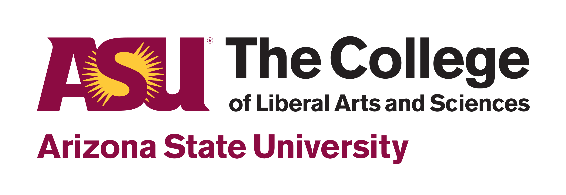 Petition to Pursue Concurrent DegreesStudents requesting a concurrent degree in The College must:Meet with an Academic Advisor in The College who will guide you through this process. Have completed a minimum 30 credit hours and have a cumulative ASU GPA of 2.0 or higher.Have completed at least one fall or spring semester at ASU. Follow approval criteria procedures for both colleges if one degree is outside of The College.Earn at least 30 unique credit hours from each degree’s major requirements.CURRENT DEGREE INFORMATION2nd DEGREE REQUESTED3rd DEGREE REQUESTED (If applicable) Submit completed petition to your primary Academic Advisor for guidance on remaining stepsFor general questions, please call (480) 965-6506 or email thecollege@asu.eduStudent Name:      ASU ID Number:      ASU Email:      Phone:      Current ASU GPA:      Total Credit Hours Completed:      Student Signature: Date:      Name and Plan Code:       Catalog Year:       College of Current Degree:       Campus:       Academic Advisor Signature (from college of current degree):Date:       Name and Plan Code:       Catalog Year:       College of Concurrent Degree:       Campus:       Academic Advisor Signature (from college of concurrent degree):Date:       Name and Plan Code:       Catalog Year:       College of Concurrent Degree:       Campus:       Academic Advisor Signature (from college of concurrent degree):Date:       